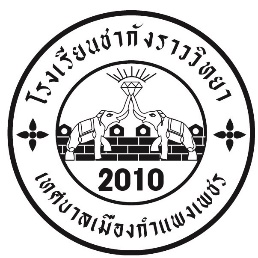 เอกสารประเมินผลตามหลักสูตรการศึกษาขั้นพื้นฐานแบบบันทึกกิจกรรมพัฒนาผู้เรียนกิจกรรมเพื่อสังคมและสาธารณประโยชน์ภาคเรียนที่  1  ปีการศึกษา 2559โรงเรียนชากังราววิทยา(อินทร์-ชุ่ม ดีสารอุปถัมภ์)สังกัดเทศบาลเมืองกำแพงเพชรระดับชั้นมัธยมศึกษาปีที่..............ลงชื่อ......................................................... ครูที่ปรึกษาลงชื่อ.......................................................... หัวหน้างานกิจกรรมพัฒนาผู้เรียนลงชื่อ.......................................................... วิชาการโรงเรียนลงชื่อ..........................................................              ( นางสาวสุชีลา  อภัยราช ) รองผู้อำนวยการสถานศึกษา รักษาการในตำแหน่งผู้อำนวยการโรงเรียนชากังราววิทยา(อินทร์-ชุ่ม ดีสารอุปถัมภ์)คำชี้แจงแบบบันทึกกิจกรรมเพื่อสังคมและสาธารณประโยชน์	บันทึกกิจกรรมเพื่อสังคมและสาธารณประโยชน์ แบ่งเป็น 3 ส่วน ได้แก่ ส่วนที่ 1 คำชี้แจงแบบบันทึกกิจกรรมเพื่อสังคมและสาธารณประโยชน์ ส่วนที่ 2 แบบบันทึกกิจกรรมเพื่อสังคมและสาธารณะประโยชน์ และส่วนที่ 3 การนิเทศ ติดตาม และประเมินผลวัตถุประสงค์	1. เพื่อให้นักเรียนตระหนักถึงการบำเพ็ญประโยชน์เพื่อสังคม	2. เพื่อให้นักเรียนสามารถดำรงตนร่วมกับผู้อื่นได้อย่างมีความสุข	3. เพื่อส่งเสริมให้นักเรียนได้มีคุณลักษณะอันพึงประสงค์ตามหลักสูตรแกนกลางการศึกษา    ขั้นพื้นฐานพุทธศักราช 25514. เพื่อเป็นหลักฐานในการพิจารณาเกณฑ์การจบหลักสูตรของนักเรียนแนวปฏิบัติของการบันทึกแบบบันทึกกิจกรรมเพื่อสังคมและสาธารณประโยชน์	ส่วนที่ 1   ผู้เกี่ยวข้อง นักเรียน ครู ผู้ปกครอง ศึกษารายละเอียดในแบบบันทึกกิจกรรมเพื่อ  สังคมและสาธารณประโยชน์ เพื่อให้การปฏิบัติกิจกรรมเป็นไปในแนวเดียวกัน	ส่วนที่ 2   สำหรับนักเรียนบันทึกข้อมูลแบบบันทึกกิจกรรมเพื่อสังคมและสาธารณประโยชน์ ด้วยตนเอง ส่วนที่ 3   สำหรับครูผู้สอน ครูผู้ดูแลกิจกรรม ครูที่ปรึกษา หรือ ผู้ที่ได้รับมอบหมาย ได้ประเมินผล และ แสดงความคิดเห็นจากการได้พิจารณาบทบาทของผู้เกี่ยวข้อง	1. นักเรียน		- บันทึกแบบบันทึกกิจกรรมเพื่อสังคมและสาธารณประโยชน์ ตาม  ข้อเท็จจริงด้วยลายมือของตนเอง หากมีภาพประกอบให้แนบมาพร้อมแบบบันทึก		- นำแบบบันทึกแบบบันทึกกิจกรรมเพื่อสังคมและสาธารณประโยชน์ ให้ผู้ปกครองนักเรียน ลงลายมือชื่อหลังจากการบันทึกทุกครั้ง (รายบุคคล) หรือผู้เกี่ยวข้อง (รายชั้น/ห้องเรียน)		- นำบันทึกส่งครูผู้สอน ครูผู้ดูแลกิจกรรม ครูที่ปรึกษา หรือ ผู้ที่ได้รับมอบหมาย เพื่อการติดตาม ประเมินผล		- แบบบันทึกกิจกรรมเพื่อสังคมและสาธารณประโยชน์ ใช้ประกอบการตัดสินผลการปฏิบัติตามหลักสูตร ควรดูแลรักษาไม่ให้เกิดการชำรุดหรือสูญหาย	2. ครูผู้สอน ครูผู้ดูแลกิจกรรม หรือ ผู้ที่ได้รับมอบหมาย		- ส่งเสริมการปฏิบัติกิจกรรมเพื่อสังคมและสาธารณประโยชน์ ในรูปแบบต่าง ๆ ที่โรงเรียนได้จัดขึ้น รวมถึงสร้างสรรค์กิจกรรมร่วมกับนักเรียนในห้องเรียน		- ให้คำชี้แนะแก่นักเรียนในการจัดทำแบบบันทึกกิจกรรมเพื่อสังคมและสาธารณประโยชน์ 		- นิเทศ ติดตาม และประเมินผลการจัดทำแบบบันทึกกิจกรรมเพื่อสังคมและสาธารณประโยชน์ ของนักเรียนเป็นระยะ3. ผู้ปกครอง/ผู้เกี่ยวข้อง		- ส่งเสริมการปฏิบัติกิจกรรมเพื่อสังคมและสาธารณประโยชน์ ในรูปแบบต่าง ๆ 		- เป็นกำลังใจในการปฏิบัติกิจกรรมของนักเรียน		- ให้ข้อเสนอแนะ ตรวจสอบ กิจกรรมที่นักเรียนปฏิบัติ		- ให้ความคิดเห็นเพื่อเสริมสร้างกิจกรรมเพื่อสังคมและสาธารณประโยชน์		- ให้ข้อเสนอแนะกับทางโรงเรียนในการจัดกิจกรรมเพื่อสังคมและสาธารณประโยชน์	4. ครูที่ปรึกษา		- ส่งเสริมการปฏิบัติกิจกรรมเพื่อสังคมและสาธารณประโยชน์ ในรูปแบบต่างๆ ที่โรงเรียนได้จัดขึ้น รวมถึงสร้างสรรค์กิจกรรมร่วมกับนักเรียนในห้องเรียน		- นิเทศ ติดตาม และประเมินผลการจัดทำแบบบันทึกกิจกรรมเพื่อสังคมและสาธารณประโยชน์ ของนักเรียนเป็นปัจจุบัน		- สำรวจ แนะแนวทางแก้ปัญหาให้ผู้เรียนผ่านวัตถุประสงค์ของกิจกรรมเพื่อสังคมและสาธารณประโยชน์		- ใช้วิธีการที่หลากหลาย เช่น  ตามสภาพจริง  การแสดงผลงาน / ผลผลิต จากกิจกรรมเพื่อสังคมและสาธารณประโยชน์		- ดูแลผู้เรียนให้เข้าร่วมกิจกรรม 15 ชั่วโมง ต่อ 1 ปีการศึกษา สำหรับ ม.1-ม.3  และ
 20 ชั่วโมง ต่อ 1 ปีการศึกษา  สำหรับ ม.4-ม.6		- หากผู้เรียนไม่ผ่านการประเมิน (มผ) ให้ครูที่ปรึกษาดำเนินการซ่อม เพื่อให้ผู้เรียนผ่าน (ผ) การประเมินกิจกรรมเพื่อสังคมและสาธารณประโยชน์		- จัดทำแบบบันทึกกิจกรรมเพื่อสังคมและสาธารณประโยชน์ และรายงานผลการจัดกิจกรรม รายปี  สำหรับทุกช่วงชั้น หมายเหตุ  	ชั้นมัธยมศึกษาตอนต้นเวลาร่วมกิจกรรม 	15 ชั่วโมง ต่อ 1 ปีการศึกษา  		(ภาคเรียนที่ 1  8  ชั่วโมง  ภาคเรียนที่ 2  7  ชั่วโมง)ชั้นมัธยมศึกษาตอนปลายเวลาร่วมกิจกรรม 	20 ชั่วโมง ต่อ 1 ปีการศึกษา		(ภาคเรียนที่ 1  10  ชั่วโมง  ภาคเรียนที่ 2  10  ชั่วโมง)สรุปผลการประเมินกิจกรรมเพื่อสังคมและสาธารณประโยชน์ ภาคเรียนที่ 1/2559นักเรียนชั้นมัธยมศึกษาปีที่ 1/1สรุปผลประเมินกิจกรรมเพื่อสังคมและสาธารณประโยชน์ ภาคเรียนที่  1/2559ลงชื่อ................................................................ครูที่ปรึกษาลงชื่อ................................................................หัวหน้างานกิจกรรมพัฒนาผู้เรียนลงชื่อ.................................................................วิชาการโรงเรียนลงชื่อ................................................................. ผู้อำนวยการโรงเรียนแบบบันทึกกิจกรรมเพื่อสังคมและสาธารณประโยชน์ (ระดับชั้น/ห้องเรียน)ชั้นมัธยมศึกษาปีที่ ม. 1/1 ภาคเรียนที่ 1 ปีการศึกษา 2559ระหว่างวันที่ 11 พฤษภาคม 2559 – 23 กันยายน 2559  เวลาที่เข้าร่วม...........ชั่วโมงการปฏิบัติกิจกรรมสอดคล้องกับสมรรถนะ และคุณลักษณะอันพึงประสงค์ในข้อใด (เลือกได้มากกว่า1 ข้อ)  สมรรถนะสำคัญของผู้เรียน				 คุณลักษณะอันพึงประสงค์(  ) ความสามารถในการสื่อสาร 	  			(  )รักชาติ ศาสน์ กษัตริย์	(  ) ซื่อสัตย์ สุจริต(  ) ความสามารถในการคิด   				(  ) มีวินัย			(  ) ใฝ่รู้ใฝ่เรียน(  ) ความสามรถในการแก้ปัญหา  			(  ) อยู่อย่างพอเพียง		(  ) มุ่งมั่นในการทำงาน(  ) ความสามารถในการใช้ทักษะชีวิต  			(  ) รักความเป็นไทย		(  ) มีจิตสาธารณะ (  ) ความสามารถในการใช้เทคโนโลยีความคิดเห็นของครูที่ปรึกษาดูแลการปฏิบัติกิจกรรม................................................................................................................................................................................................................................................................................................................................ .......................................................................................................................................................................ลงชื่อ     ............................................................    ครูที่ปรึกษา                     		           (...........................................................)          รูปภาพกิจกรรมเพื่อสังคมและสาธารณะประโยชน์กิจกรรม.................................................................................... (รูปควรมีทุกกิจกรรม)สรุปผลการประเมินกิจกรรมเพื่อสังคมและสาธารณประโยชน์ ภาคเรียนที่ 2/2559นักเรียนชั้นมัธยมศึกษาปีที่ 1/1สรุปผลประเมินกิจกรรมเพื่อสังคมและสาธารณประโยชน์ ภาคเรียนที่  2/2559ลงชื่อ................................................................ครูที่ปรึกษาลงชื่อ................................................................หัวหน้างานกิจกรรมพัฒนาผู้เรียนลงชื่อ.................................................................วิชาการโรงเรียนลงชื่อ................................................................ ผู้อำนวยการโรงเรียนแบบบันทึกกิจกรรมเพื่อสังคมและสาธารณประโยชน์ (ระดับชั้น/ห้องเรียน)ชั้นมัธยมศึกษาปีที่ ม. 1/1 ภาคเรียนที่ 2 ปีการศึกษา 2559ระหว่างวันที่ 25 ตุลาคม 2559 – 24 มีนาคม 2560  เวลาที่เข้าร่วม...........ชั่วโมงการปฏิบัติกิจกรรมสอดคล้องกับสมรรถนะ และคุณลักษณะอันพึงประสงค์ในข้อใด (เลือกได้มากกว่า1 ข้อ)  สมรรถนะสำคัญของผู้เรียน				 คุณลักษณะอันพึงประสงค์(  ) ความสามารถในการสื่อสาร 	  			(  )รักชาติ ศาสน์ กษัตริย์	(  ) ซื่อสัตย์ สุจริต(  ) ความสามารถในการคิด   				(  ) มีวินัย			(  ) ใฝ่รู้ใฝ่เรียน(  ) ความสามรถในการแก้ปัญหา  			(  ) อยู่อย่างพอเพียง		(  ) มุ่งมั่นในการทำงาน(  ) ความสามารถในการใช้ทักษะชีวิต  			(  ) รักความเป็นไทย		(  ) มีจิตสาธารณะ (  ) ความสามารถในการใช้เทคโนโลยีความคิดเห็นของครูที่ปรึกษาดูแลการปฏิบัติกิจกรรม................................................................................................................................................................................................................................................................................................................................ .......................................................................................................................................................................ลงชื่อ     ............................................................                         		           (...........................................................)          รูปภาพกิจกรรมเพื่อสังคมและสาธารณะประโยชน์กิจกรรม....................................................................................(ควรแทรกรูปทุกกิจกรรม)ทีชื่อ – นามสกุลการเข้าร่วมกิจกรรมเพื่อสังคมและสาธารณประโยชน์ครั้งที่การเข้าร่วมกิจกรรมเพื่อสังคมและสาธารณประโยชน์ครั้งที่การเข้าร่วมกิจกรรมเพื่อสังคมและสาธารณประโยชน์ครั้งที่การเข้าร่วมกิจกรรมเพื่อสังคมและสาธารณประโยชน์ครั้งที่การเข้าร่วมกิจกรรมเพื่อสังคมและสาธารณประโยชน์ครั้งที่การเข้าร่วมกิจกรรมเพื่อสังคมและสาธารณประโยชน์ครั้งที่การเข้าร่วมกิจกรรมเพื่อสังคมและสาธารณประโยชน์ครั้งที่การเข้าร่วมกิจกรรมเพื่อสังคมและสาธารณประโยชน์ครั้งที่การเข้าร่วมกิจกรรมเพื่อสังคมและสาธารณประโยชน์ครั้งที่การเข้าร่วมกิจกรรมเพื่อสังคมและสาธารณประโยชน์ครั้งที่รวมคิดเป็นร้อยละผลการเข้าร่วมกิจกรรม(ร้อยละ 80 ขึ้นไป)ผลการเข้าร่วมกิจกรรม(ร้อยละ 80 ขึ้นไป)ทีชื่อ – นามสกุล12ผ่านไม่ผ่าน1เด็กชายกรกฎ  แสงภารา2เด็กชายเกียรติศักดิ์  กาบัว3เด็กชายเจมส์พล  ศรีอินทร์4เด็กชายธนกฤต  แสงเมล์5เด็กชายธนวัฒน์  พันธ์เกตุกิจ6เด็กชายธนากร    เขียวเล็ก7เด็กชายธีระวัฒน์   คุ้มวงษ์8เด็กชายนวพล  นวลจันทร์9เด็กชายนัฐวีร์  เอี่ยมพ่วง10เด็กชายโรจนศักดิ์  บุญประสงค์11เด็กชายวินัย  เคนทอง12เด็กชายวุฒิชัย  เทศกาล13เด็กหญิงอานนท์  จานนอก14เด็กหญิงกรกช  พันธ์เขตกิจ15เด็กหญิงกัญญารัตน์  สุขยิ้ม16เด็กหญิงกุศรินทร์  ปิยะวัฒน์17เด็กหญิงจารุวรรณ  ล้อมวงค์18เด็กหญิงจิรภัทร  สืบเพ็ง19เด็กหญิงชนก  พรหมอุทัย20เด็กหญิงชลธิชา  โสมโสรส21เด็กหญิงฐิติมา  พวงสมบัติ22เด็กหญิงณัฐธิดา  สาพันธ์23เด็กหญิงดรุณี  แซ่ฉั่ว24เด็กหญิงเนปุ้ยพิว (ไม่มีนามสกุล)25เด็กหญิงบัณฑิตา  คะใจ26เด็กหญิงผกามาศ  พรหมอุทัย27เด็กหญิงพรรณวรท  เครือเสาร์28เด็กหญิงพัชริดา  ยงเยื้องพันธ์29เด็กหญิงพิมชนก  ธงชัย30เด็กหญิงเมธาวี  พองผาลา31เด็กหญิงยุพิน  พิมพ์สระเกตุ32เด็กหญิงเรอเบคก้า  นีการ์ด33เด็กหญิงลลิตา  ทับทิมศรี34เด็กหญิงวรรณิษา  วงษ์จ่า35เด็กหญิงวราภรณ์  สมโภชน์35เด็กหญิงวิกานดา ปรายยอดประเสริฐ36เด็กหญิงศศิวิมล  ข่มพัด37เด็กหญิงศุภรัตน์  ทองอ่อน38เด็กหญิงอรพรรณ  เลาคำรวมรวมชั้น/ห้องจำนวนจำนวนจำนวนนักเรียนเข้าร่วมกิจกรรมนักเรียนเข้าร่วมกิจกรรมชั้น/ห้องชายหญิงรวมผ่านไม่ผ่านมัธยมศึกษาปีที่ 1/1ร้อยละวัน  เดือน ปีเวลาจำนวนชั่วโมงชื่อกิจกรรมผลการจัดกิจกรรมลงชื่อครูที่ปรึกษา16 พฤษภาคม 255908.00 น.-13.00 น.5โลกสวยด้วยมือเรา1.นักเรียนช่วยกันพัฒนาโรงเรียน2.นักเรียนช่วยกันทำความสะอาดห้องเรียนทีชื่อ – นามสกุลการเข้าร่วมกิจกรรมเพื่อสังคมและสาธารณประโยชน์ครั้งที่การเข้าร่วมกิจกรรมเพื่อสังคมและสาธารณประโยชน์ครั้งที่การเข้าร่วมกิจกรรมเพื่อสังคมและสาธารณประโยชน์ครั้งที่การเข้าร่วมกิจกรรมเพื่อสังคมและสาธารณประโยชน์ครั้งที่การเข้าร่วมกิจกรรมเพื่อสังคมและสาธารณประโยชน์ครั้งที่การเข้าร่วมกิจกรรมเพื่อสังคมและสาธารณประโยชน์ครั้งที่การเข้าร่วมกิจกรรมเพื่อสังคมและสาธารณประโยชน์ครั้งที่การเข้าร่วมกิจกรรมเพื่อสังคมและสาธารณประโยชน์ครั้งที่การเข้าร่วมกิจกรรมเพื่อสังคมและสาธารณประโยชน์ครั้งที่การเข้าร่วมกิจกรรมเพื่อสังคมและสาธารณประโยชน์ครั้งที่รวมคิดเป็นร้อยละผลการเข้าร่วมกิจกรรม(ร้อยละ 80 ขึ้นไป)ผลการเข้าร่วมกิจกรรม(ร้อยละ 80 ขึ้นไป)ทีชื่อ – นามสกุล12ผ่านไม่ผ่าน1เด็กชายกรกฎ  แสงภารา2เด็กชายเกียรติศักดิ์  กาบัว3เด็กชายเจมส์พล  ศรีอินทร์4เด็กชายธนกฤต  แสงเมล์5เด็กชายธนวัฒน์  พันธ์เกตุกิจ6เด็กชายธนากร    เขียวเล็ก7เด็กชายธีระวัฒน์   คุ้มวงษ์8เด็กชายนวพล  นวลจันทร์9เด็กชายนัฐวีร์  เอี่ยมพ่วง10เด็กชายโรจนศักดิ์  บุญประสงค์11เด็กชายวินัย  เคนทอง12เด็กชายวุฒิชัย  เทศกาล13เด็กหญิงอานนท์  จานนอก14เด็กหญิงกรกช  พันธ์เขตกิจ15เด็กหญิงกัญญารัตน์  สุขยิ้ม16เด็กหญิงกุศรินทร์  ปิยะวัฒน์17เด็กหญิงจารุวรรณ  ล้อมวงค์18เด็กหญิงจิรภัทร  สืบเพ็ง19เด็กหญิงชนก  พรหมอุทัย20เด็กหญิงชลธิชา  โสมโสรส21เด็กหญิงฐิติมา  พวงสมบัติ22เด็กหญิงณัฐธิดา  สาพันธ์23เด็กหญิงดรุณี  แซ่ฉั่ว24เด็กหญิงเนปุ้ยพิว (ไม่มีนามสกุล)25เด็กหญิงบัณฑิตา  คะใจ26เด็กหญิงผกามาศ  พรหมอุทัย27เด็กหญิงพรรณวรท  เครือเสาร์28เด็กหญิงพัชริดา  ยงเยื้องพันธ์29เด็กหญิงพิมชนก  ธงชัย30เด็กหญิงเมธาวี  พองผาลา31เด็กหญิงยุพิน  พิมพ์สระเกตุ32เด็กหญิงเรอเบคก้า  นีการ์ด33เด็กหญิงลลิตา  ทับทิมศรี34เด็กหญิงวรรณิษา  วงษ์จ่า35เด็กหญิงวราภรณ์  สมโภชน์35เด็กหญิงวิกานดา ปรายยอดประเสริฐ36เด็กหญิงศศิวิมล  ข่มพัด37เด็กหญิงศุภรัตน์  ทองอ่อน38เด็กหญิงอรพรรณ  เลาคำรวมรวมชั้น/ห้องจำนวนจำนวนจำนวนนักเรียนเข้าร่วมกิจกรรมนักเรียนเข้าร่วมกิจกรรมชั้น/ห้องชายหญิงรวมผ่านไม่ผ่านมัธยมศึกษาปีที่ 1/1ร้อยละวัน  เดือน ปีเวลาจำนวนชั่วโมงชื่อกิจกรรมผลการจัดกิจกรรมลงชื่อครูที่ปรึกษา16 พฤษภาคม 255908.00 น.-13.00 น.5โลกสวยด้วยมือเรา1.นักเรียนช่วยกันพัฒนาโรงเรียน2.นักเรียนช่วยกันทำความสะอาดห้องเรียน